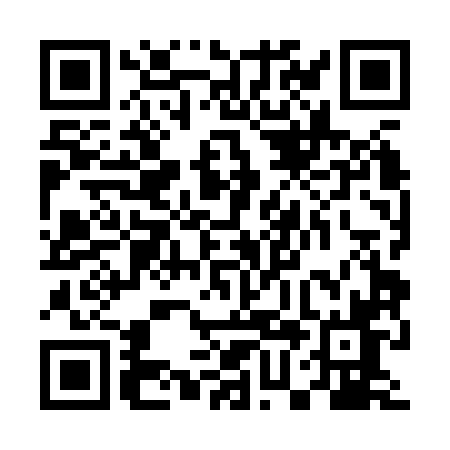 Prayer times for Albesti-Muru, RomaniaWed 1 May 2024 - Fri 31 May 2024High Latitude Method: Angle Based RulePrayer Calculation Method: Muslim World LeagueAsar Calculation Method: HanafiPrayer times provided by https://www.salahtimes.comDateDayFajrSunriseDhuhrAsrMaghribIsha1Wed4:076:041:126:128:2110:112Thu4:056:031:126:138:2210:133Fri4:026:011:126:148:2310:154Sat4:006:001:126:158:2510:165Sun3:585:581:126:158:2610:186Mon3:565:571:126:168:2710:207Tue3:545:561:126:178:2810:228Wed3:525:541:126:178:3010:249Thu3:505:531:126:188:3110:2610Fri3:475:521:126:198:3210:2811Sat3:455:511:126:208:3310:3012Sun3:435:491:126:208:3410:3213Mon3:415:481:126:218:3510:3414Tue3:395:471:126:228:3710:3615Wed3:375:461:126:228:3810:3816Thu3:355:451:126:238:3910:3917Fri3:335:441:126:248:4010:4118Sat3:315:431:126:248:4110:4319Sun3:295:421:126:258:4210:4520Mon3:285:411:126:268:4310:4721Tue3:265:401:126:268:4410:4922Wed3:245:391:126:278:4510:5123Thu3:225:381:126:278:4610:5224Fri3:205:371:126:288:4710:5425Sat3:195:361:126:298:4810:5626Sun3:175:361:126:298:4910:5827Mon3:155:351:126:308:5010:5928Tue3:145:341:136:308:5111:0129Wed3:125:341:136:318:5211:0330Thu3:115:331:136:318:5311:0431Fri3:095:321:136:328:5411:06